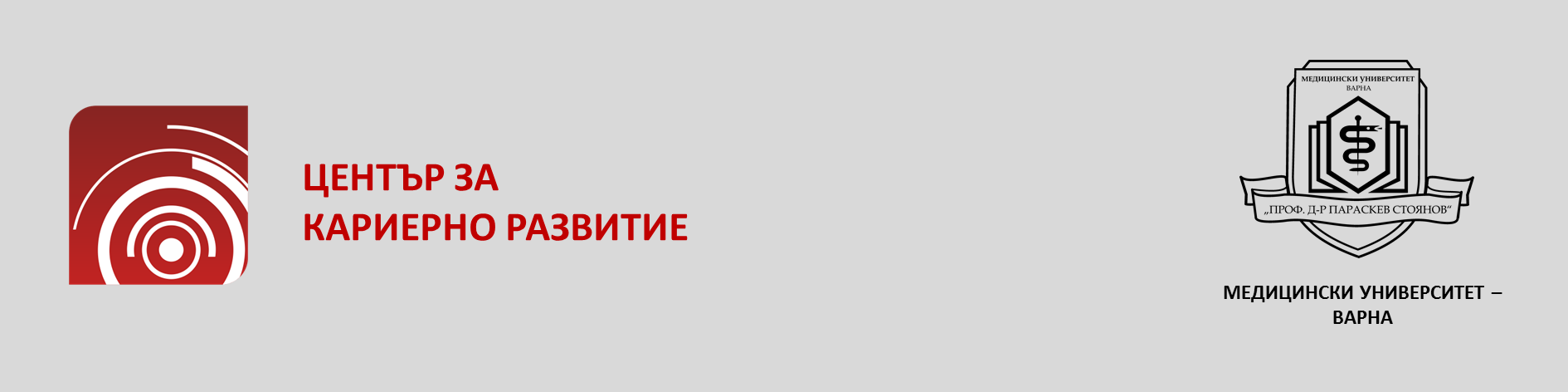 Формуляр за обява1. Тип обява: работа;стаж;стипендия;конкурс;курс;семинар, конференция, изложение;друго.2. Организация3. Профил на организацията (опишете сфера на дейност и крактка история)4. Лице за контакт с организацията:трите именазаемана позицияадрестелефонe-mailинтернет адрес (ако има)5. Характеристика на обяватадлъжностградвалидна до заплатазаетостпълен работен ден/почасовавременна/договор/проектпостоянна6. Категория7. Кандидатстванеинтервюпо документиинтервю и документи8. Предпочитан пол9. Образование минимум/максимумуниверситетколежсредно образованиесредно специално10. Професионален опит – минимум11. Описание на длъжността12. Необходими квалификации13. Предпочитани умения